KARTA ocenY STATYCZNEJ KONURENCJA F4B,C,G \ STATIC score sheet for class F4B,C,GNAZWA ZAWODÓW  \  NAME of COPPETITIONLOKALIZACJA I DATA  \ LOCATION AND DATEORGANIZATOR \ ORGANIZERLOGA \ LOGOS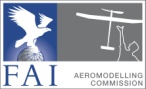 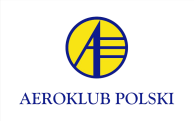 NR ZAWODNIKA  \ COMP.  NO. NAZWISKO I Imię \ NAME&  First Name / NAZWISKO I Imię \ NAME&  First Name / NAZWISKO I Imię \ NAME&  First Name /NAZWA  PIERWOWZORU / NAME of PROTOTYPENAZWA  PIERWOWZORU / NAME of PROTOTYPENAZWA  PIERWOWZORU / NAME of PROTOTYPENAZWA  PIERWOWZORU / NAME of PROTOTYPEKOD KRAJU \ NATIONAL ID KONKURENCJA \ CLASSNR ID FAI \FAI ID NUMBER.KRAJOWY NR LICENCJI \NAC’S LICENCE NO.KRAJOWY NR LICENCJI \NAC’S LICENCE NO.SKALA MODELU \MODEL SCALEPRĘDKOŚĆ PRZELOTOWA \CRUISE SPEER PREDKOŚĆ MAKSYMANA \MAX SPEER PREDKOŚĆ MAKSYMANA \MAX SPEER1 /     km/h km/h km/hITEMkmarkCommentDOKŁADNOŚĆ ODWZOROWANIA \ SCALE ACCURACYWidok z boku \ Side view13DOKŁADNOŚĆ ODWZOROWANIA \ SCALE ACCURACYWidok z przodu tyłu \ Front End view13DOKŁADNOŚĆ ODWZOROWANIA \ SCALE ACCURACYWidok z gory \ Plan view13KOLORYSTYKA \ Colour Złozoność \ Accuracy3KOLORYSTYKA \ Colour Złozoność \ Complexity2OZNAKOWANIE \ Markings Złozoność \ Accuracy8OZNAKOWANIE \ Markings Złozoność \ Complexity3JAKOŚĆ I REALIZAM POWOERZCHNI \Surface texture and scale realismZłożoność \ Accuracy7JAKOŚĆ I REALIZAM POWOERZCHNI \Surface texture and scale realismZłozoność \ Complexity7DOKŁADNOŚĆ WYKONANIA \CraftsmanshipZłozoność \ Accuracy12DOKŁADNOŚĆ WYKONANIA \CraftsmanshipZłozoność \ Complexity5SzCZEGÓŁY \ Scale detailZłozoność \ Accuracy9SzCZEGÓŁY \ Scale detailZłozoność \ Complexity5NR SĘDZIEGO \ JUDGE  NO.DEKLACJA OBEJŻANA \ DECLATATION SEENDEKLACJA OBEJŻANA \ DECLATATION SEENSĘDZIA (NAZWISKO I PODPIS) \ JUDGE  (NAME & SIGNATURE)SĘDZIA WIODĄCY (NAZWISKO I PODPIS) \ CHIEF JUDGE  (NAME & SIGNATURE TAK \ YESNIE \ NONOTATKI / NOTES 